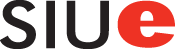 Syllabus for CJ 207Criminal Procedure-OnlineDepartment of Criminal Justice StudiesWinter Session 2023-2024About the InstructorName: Rachel CousertPhone: 618-650-3713Email: rcouser@siue.eduOffice Hours: Thursdays 9am-10am via zoom, please email me prior to obtain the zoom linkWelcome Welcome to Criminal Procedure!BioI received my Master of Science in Criminal Justice from the University of Cincinnati in 2006. My experience includes working as an adult and juvenile probation officer in Sangamon County, Springfield, from 2007 until 2017.  My particular interests in the field of criminal justice include evidence-based practices in community corrections and high-risk juvenile delinquents. Courses I have taught include Introduction to Criminal Justice, Introduction to Law Enforcement, Introduction to Corrections, Criminal Law, Juvenile Justice, and Community Corrections.Communicating with the instructorThe best way to communicate with me is by email or during office hours.  I will attempt to respond to all emails/questions within 24 hours. On Blackboard there is also a Question/Answer Discussion Forum that anyone may post and reply in.About the CourseCourse descriptionSupreme Court criminal procedure cases analyzed. Application of law to stop and frisk, search, seizure, warrants, cyberspace, interrogations, etc., highlighted at federal and Illinois level. Prerequisite knowledge and credit hours3 credit hoursCourse goals and objectivesInteract with fellow students and be exposed to diverse opinions and ideas. Identify, explain, and analyze police criminal procedures. Identify, explain, and analyze court criminal procedures. Describe the legal requirements or restrictions of criminal procedures. Apply criminal procedures to court cases or situations. Criminal Justice Program GoalsThe ability to communicate effectively, both orally and in writing.The ability to effectively review the relevant literature and integrate theoretical ideas.The ability to understand the issues of diversity in the criminal justice system.The ability to engage in problem solving and apply critical thinking to complex issues.Course textbook
Lippman, Matthew. Criminal Procedure. 4th Ed. Sage Publications, Inc. (2020).Undergraduate students can rent textbook from SIUE.  Please visit the Textbook Service website for more information. For off-campus classes, the textbook may be shipped to you.  Look for the option “Off-Campus Classes have special instructions, click here for these.”  Note: shipping time may take up to two weeks.Other course materialsAdditional readings and other course materials will be provided in Blackboard.Course requirementsCourse activities/assessmentsQuizzes: Each chapter will have a quiz that must be taken. Chapter quizzes will be worth 380 points of your final grade.  All chapter quizzes for the week must be completed by Sunday at 11:59 p.m. CST. Quizzes will be a combination of multiple choice, true/false, and short answer. Quiz questions may come from the book, power points, additional blackboard readings, and/or videos used on the discussion board. There is NO final exam.Discussion Board: Each student is expected to post a new thread on the discussion board for each discussion listed that week. Each student is also expected to respond twice to someone else’s thread for each discussion. All initial threads need to be posted by Thursday at 11:59 p.m. CST and all responses posted by Sunday at 11:59 p.m. CST of each week. The thread and responses must contribute to the discussion board and prompt thought by other students. I will be reviewing and grading all posts. Discussion posts are worth 75 points of your final grade. Please review the discussion board grading rubric under My Grades on Blackboard to make sure you earn full credit.   Writing Assignments: Each student is expected to submit a 1/2 to 1 page paper for each chapter analyzing a You Decide case. Please review the grading rubric under My Grades on Blackboard to make sure you earn full credit.  Please cite the book, PowerPoint, or outside source describing the legal requirements for each case and then answer the case questions. Writing assignments are worth 70 points of your final grade. All writing assignments for the week must be completed by Sunday at 11:59 p.m. CST.Submitting workAll work will be submitted in Blackboard.Recommended Sequence Read the assigned Chapter. Read the PowerPoint, any additional readings and article links, and watch any videos.Post thread on Discussion Board for assigned chapter. (Due Thursday by 11:59pm)Complete Written Assignments for assigned chapter (Due Sunday by 11:59pm)Take the Chapter Quiz. (Due Sunday by 11:59pm)Respond on Discussion Board at least twice per chapter. (Due Sunday by 11:59pm)It is required that you read the chapter, PowerPoint slides, additional articles, and watch any videos. There could be quiz questions from any of the information presented including the discussion board videos. The PowerPoint gives a good overview and highlights important information, but it does not cover everything.  Further, I may add info to the PowerPoint from my own education and experience that is not covered in the book.Online discussionsPost your original contribution to the discussion board for each chapter by Thursday at 11:59 pm CST. See the rubric for grading.  I encourage you to cite the book, power point, videos, or other sources in your threads. You may post after the Thursday deadline, but two points will be deducted. Any posts after the Sunday deadline earn zero points.  Each original thread is worth 3 points with a max of three points earned per chapter.Reply to at least two other students for each chapter by Sunday at 11:59 p.m. CST.  I encourage you to cite the book or other sources in your responses. You may post after the deadline, but you will not receive credit for it. Each reply thread is worth 1 point with a max of two points earned per chapter.Check in on the Discussion Board frequently, at least three or four times a week. If someone has replied to any of your posts, you should answer them, just as you would in a face-to-face conversation. Be sure to pay attention to what is happening on the Discussion Board.At the same time, you should not feel obligated to re-read everyone’s posts multiple times a week just to be sure you’re not missing something. Once you’ve read your peers’ responses, make note of which threads you are actively participating in – focus on monitoring those conversations. When the deadline for posting has passed for one week, we will move on to the next topic. In general, you should spend about two hours a week participating in class discussions – that includes, writing your original contribution, reading others’ posts, and responding. Remember, the point of using the Discussion Board is to have a real conversation! You should be going back and forth with each other, asking questions for clarity, agreeing/disagreeing (using course resources to support your points), and all of the things we do in a discussion on campus.Online class behaviorReflect before you post an emotional response and reread what you have written to be sure it is professional.  Communicate as if your comments are printed in a newspaper. Communicate effectively.  Do not use all caps or multiple punctuation marks (!!!, ???, etc.).Be sure to define or explain acronyms, jargon or uncommon terms so everyone can understand and participate in the discussion.Sign your name. Take responsibility for your comments in order to build a strong classroom community.Foster community.  Share your ideas and contribute to ongoing discussions. Make comments that add to, not detract from, a positive learning environment for the course.  Be constructive. Challenge ideas and the course content, but do so in positive ways. It’s fine to disagree, but when done politely you stimulate and encourage helpful discussion, and you maintain positive relationships with fellow students.Keep the conversation on topic. Online dialogue is like conversation. If there is a particular dialogue going on, please add to it, but if you have something new to say, start a new thread. In your replies to other students, you will need to do more than say “great comment” or “I agree”.  Ask questions, provide a different viewpoint, prompt discussion.Technology requirementsTechnical requirements for students can be found in this ITS Knowledge Base article. Technology capabilitiesStudents in an online course should be able to:Use a word processor, such as MS Word, to compose assignments and communicate with others in classAttach files to emails or course areasNavigate websites and course materialsReach out to tech support staff when issues arise and troubleshoot to resolve problemsAdditional guidance for taking online courses can be found on the Online at SIUE site. Course and University policiesAcademic integrity/plagiarism Plagiarism is the use of another person’s words or ideas without crediting that person. Plagiarism and cheating will not be tolerated and may lead to failure on an assignment, in the class, or dismissal from the University, per the SIUE academic dishonesty policy. Students are responsible for complying with University policies about academic honesty as stated in the University’s Student Academic Conduct Code.GradingThe quizzes are worth 380 points. The discussion boards are worth 80 points. The writing assignments are worth 75 points. There is a total of 525 points possible in the class.Grading scale 472-525 points (90-100%) = A420-471 points (80-89%) =B367-419 points (70-79%) =C366-315 points (60-69%) =D<315 points (<59%) =FGrading rubricsDiscussion board and writing assignment rubrics can be found on Blackboard.Feedback and grading timelineDiscussion board grades will be posted within 48 hours of the discussion due date. Chapter quizzes will be posted within 48 hours of the quiz due date.  Writing assignments may take longer to grade, but I will attempt to have them graded within 72 hours of the due date. For suggestions and corrections, please see my personal feedback in the comments.  You can find your grade by clicking the My Grades link on the left menu of the Blackboard course. If there is a rubric attached to the assignment, you can click your score to see my personal feedback on the rubric.Late or Missed AssignmentsLate chapter quizzes and writing assignments will not be accepted unless the student emails me ahead of time with a legitimate reason such as illness, family death, technology issues, etc.  Please see the grading rubric for late discussion posts. Initial threads that are past the Thursday due date will have two points deducted.  Initial posts and replies past the Sunday due date will not receive credit.   Participation It is vitally important that our classroom environment promote the respectful exchange of ideas, including being sensitive to the views and beliefs expressed during online discussions. Your success in this course will depend on your communication, consistent engagement and active participation in all course activities. Success in this course requires that adhere to the deadlines given below as you complete assignments, discussions, and other course activities. Timely participation in online discussions is very important and is not optional. You are expected to post and reply to discussions in a timely manner consistent with the requirements contained within the course syllabus and discussion rubric.Academic integrity/plagiarismStudents are reminded that the expectations and academic standards outlined in the Student Academic Code (3C2) apply to all courses, field experiences and educational experiences at the University, regardless of modality or location.Plagiarism is the use of another person’s words or ideas without crediting that person. Plagiarism and cheating will not be tolerated and may lead to failure on an assignment, in the class, or dismissal from the University, per the SIUE academic dishonesty policy. Students are responsible for complying with University policies about academic honesty as stated in the University’s Student Academic Conduct Code.Unless expressly allowed by the instructor, the use of artificial intelligence (AI) tools and applications (including ChatGPT, DALL-E, and others) to produce content for course assignments and assessments is a violation of SIUE’s academic policy and is prohibited.Recordings of Class ContentFaculty recordings of lectures and/or other course materials are meant to facilitate student learning and to help facilitate a student catching up who has missed class due to illness. As such, students are reminded that the recording, as well as replicating or sharing of any course content and/or course materials without the express permission of the instructor of record, is not permitted, and may be considered a violation of the University’s Student Conduct Code (3C1), linked here: https://www.siue.edu/policies/3c1.shtml.Services for Students Needing AccommodationsIt is the policy and practice of Southern Illinois University Edwardsville to create inclusive learning environments. If there are aspects of the instruction or design of this course that result in barriers to your inclusion or to accurate assessment of achievement—such as time-limited exams, inaccessible web content or the use of non-captioned videos—please contact Accessible Campus Community and Equitable Student Support (ACCESS) as soon as possible. In order to properly determine reasonable accommodations, students must register with ACCESS either online at siue.edu/access or in person in the Student Success Center, Room 1203. You can also reach the office by emailing us at myaccess@siue.edu or by calling 618-650-3726.Diversity and InclusionSIUE is committed to respecting everyone’s dignity at all times. In order to learn, exchange ideas, and support one another, our virtual and physical classrooms must be places where students and teachers feel safe and supported.  Systems of oppression permeate our institutions and our classrooms. All students and faculty have the responsibility to co-create a classroom that affirms inclusion, equity, and social justice, where racism, sexism, classism, ableism, heterosexism, xenophobia, and other social pathologies are not tolerated. Violations of this policy will be enforced in line with the SIUE Student Conduct Code.  The Center for Student Diversity & Inclusion https://www.siue.edu/csdi is an excellent resource for students for support and community.  Any person who believes they have experienced or witnessed discrimination or harassment can contact Ms. Jamie Ball, Director in the Office of Equal Opportunity, Access and Title IX Coordination at (618) 650-2333 or jball@siue.edu.  There is also an online form for reporting bias incidents at  https://cm.maxient.com/reportingform.php?SIUEdwardsville&layout_id=10.Pregnancy and Newly Parenting PolicyThis policy and procedure are established to ensure the protection and equal treatment of pregnant students, students with pregnancy-related medical conditions including as a result of the termination of pregnancy, and students who become new parents including parents adopting or fostering to adopt for the first 12 weeks a child is in the home, in accordance with Federal and State guidelines and regulations. "New Parents" refers to a parent who has recently welcomed a newborn or adopted a child or is fostering to adopt a child and needs support to mitigate the disruption in academic progress within the first 12 weeks of parenting or a parent that needs support due to medical necessity attributed to pregnancy or delivery of a child; care of newborn; or lactation within the first year of child's life or legal adoption/fostering. Visit Policies & Procedures - Student Rights and Conduct - Newly Parenting Policy - 3C15 to view the full policy and learn how to request accommodations through the Office of Equal Opportunity, Access, and Title IX Coordination (EOA).Additional SupportAcademic and Other Student ServicesAs an enrolled SIUE student, you have a variety of support available to you, including:Lovejoy Library ResourcesAcademic Success SessionsTutoring Resource CenterThe Writing CenterAcademic AdvisingFinancial AidCampus EventsCounseling ServicesIf you find that you need additional support, please reach out to me and let me know. Cougar CareDealing with the fast-paced life of a college student can be challenging, and I always support a student's decisions to prioritize mental health. Students have access to counseling services on campus (Student Success Center, 0222). Make an appointment by visiting cougarcare.siue.edu or by calling 618-650-2842.Technical SupportSince this course uses Blackboard and communication may done via Blackboard or email, you are expected to have reliable Internet access on a regular basis. It is your responsibility to address any computer problems that might occur. Such problems are not an excuse for delays in meeting expectations or for missing course deadlines. Contact ITS at 618-650-5500 or at help@siue.edu with any technical concerns. You can also check the functionality of University systems, including Blackboard, at the ITS System Status page, or search the ITS Knowledge Base for various how-to and troubleshooting guides.Course ScheduleSubject to change notice All material, assignments, and deadlines are subject to change with prior notice.  It is your responsibility to stay in touch with your instructor, review the course site regularly, or communicate with other students, to adjust as needed if assignments or due dates change.WeekLearning ActivitiesAssignmentsDue Dates(by Sunday, 11:59 pm CST)Week 1, Chapter 1An Introduction to Criminal ProcedureRead syllabus and watch course introduction videoRead Chapter 1View Chapter 1 PowerPoint slidesBrowse the US Supreme Court websiteWatch video: Overview of the Court SystemIntroduce yourself discussion (initial post due Thursday, responses due Sunday)Chapter 1 discussion (initial post due Thursday, responses due Sunday)Chapter 1 writing assignmentChapter 1 quiz12/24Week 1, Chapter 2The Sources of Criminal ProcedureRead Chapter 2View Chapter 2 PowerPoint slidesBrowse the U.S. Constitution websiteWatch video: Immigration and Due ProcessChapter 2 discussion (initial post due Thursday, responses due Sunday)Chapter 2 writing assignmentChapter 2 quiz12/24Week 1, Chapter 3Searches and SeizuresRead Chapter 3View Chapter 3 PowerPoint slidesWatch videos: Search and SeizureCell Phone TrackingChapter 3 discussion (initial post due Thursday, responses due Sunday)Chapter 3 writing assignmentChapter 3 quiz12/24Week 1, Chapter 4Stop and FriskRead Chapter 4View Chapter 4 PowerPoint slidesWatch video: Racial ProfilingRead article: Stop and FriskChapter 4 discussion (initial post due Thursday, responses due Sunday)Chapter 4 writing assignmentChapter 4 quizPulse Check survey for anonymous course design feedback12/24Week 2, Chapter 5Probable Cause and ArrestsRead Chapter 5View Chapter 5 PowerPoint slidesWatch video: Confidential InformantRead article: Probable CauseChapter 5 discussion (initial post due Thursday, responses due Sunday)Chapter 5 writing assignmentChapter 5 quiz12/31Week 2, Chapter 6Searches and Seizures of PropertyRead Chapter 6View Chapter 6 PowerPoint slidesWatch video: Searches on Private PropertyRead article: Knock and AnnounceChapter 6 discussion (initial post due Thursday, responses due Sunday)Chapter 6 writing assignmentChapter 6 quiz12/31Week 2, Chapter 7Inspections and Regulatory SearchesRead Chapter 7View Chapter 7 PowerPoint slidesWatch video: Marijuana Laws and the WorkplaceBrowse TSA Security Screening websiteChapter 7 discussion (initial post due Thursday, responses due Sunday)Chapter 7 writing assignmentChapter 7 quiz12/31Week 2, Chapter 8Interrogations and ConfessionsRead Chapter 8View Chapter 8 PowerPoint slidesWatch video: False ConfessionsRead article: History of Miranda WarningsChapter 8 discussion (initial post due Thursday, responses due Sunday)Chapter 8 writing assignmentChapter 8 quiz12/31Week 2, Chapter 9Eyewitness and Scientific IdentificationsRead Chapter 9View Chapter 9 PowerPoint slidesBrowse National Registry of Exonerations websiteWatch video: EyewitnessChapter 9 discussion (initial post due Thursday, responses due Sunday)Chapter 9 writing assignmentChapter 9 quiz12/31Week 3, Chapter 10The Exclusionary Rule and EntrapmentRead Chapter 10View Chapter 10 PowerPoint slidesWatch video: Exclusionary RuleChapter 10 discussion (initial post due Thursday, responses due Sunday)Chapter 10 writing assignmentChapter 10 quiz1/7Skip Chapter 11Week 3, Chapter 12The Initiation of the Legal Process, Bail, and the Right to CounselRead Chapter 12View Chapter 12 PowerPoint slidesWatch video: Bail ProjectChapter 12 discussion (initial post due Thursday, responses due Sunday)Chapter 12 writing assignmentChapter 12 quiz1/7Week 3, Chapter 13The Courtroom: The Pretrial and Trial ProcessRead Chapter 13View Chapter 13 PowerPoint slidesWatch video: JuriesRead pretrial detention infoChapter 13 discussion (initial post due Thursday, responses due Sunday)Chapter 13 writing assignmentChapter 13 quiz1/7Week 3, Chapter 14Sentencing and AppealsRead Chapter 14View Chapter 14 PowerPoint slidesWatch video: Sentencing InjusticesBrowse Death Penalty Information Center websiteChapter 14 discussion (initial post due Thursday, responses due Sunday)Chapter 14 writing assignmentChapter 14 quiz1/7Week 3, Chapter 15CounterterrorismRead Chapter 15View Chapter 15 PowerPoint slidesWatch video: New Approaches to Combat TerrorismBrowse Counterterrorism websiteChapter 15 discussion (initial post due Thursday, responses due Sunday)Chapter 15 writing assignmentChapter 15 quiz1/7